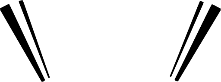 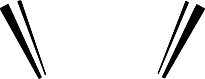 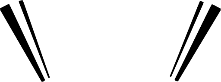 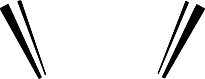 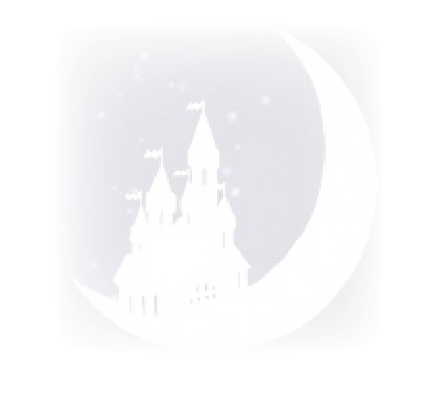 オリジナルミュージカルちいさなちいさなお星さま